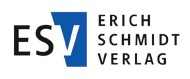 English Titles of Erich Schmidt VerlagOrderformJanuary 2024Management und Wirtschaft / Business Administration 	 Abdelkafi:  Variety-Induced Complexity in Mass CustomizationConcepts and Management2008, softcover, 314 pages, Euro (D) 59,00; ISBN 978-3-503-11022-3,Operations and Technology Management volume 7.In this book, Nizar Abdelkafi defines variety-induced complexity from the perspectives of the company, supply chain and customers. The author develops a sequence model and a key metrics system for the management of internal complexity, proposes a matrix-based tool that identifies the causes of complexity in mass customization supply chains and conducts an explorative study at a Germany-based company.Furthermore he identifies features, to use in online configuration systems to reduce the complexity that customers face during the product selection process. 	 Blecker/Kersten (Ed.):  Complexity Management in Supply ChainsConcepts, Tools and Methods2006, softcover, 347 pages, Euro (D) 59,00; ISBN 978-3-503-09737-1,Operations and Technology Management  volume 2.The new book, edited by Thorsten Blecker and Wolfgang Kersten, is exemplifying the current progress in complexity management. Separate chapters are dedicated to clarify complexity management in transportation, networks and supply chains. It offers important insights of global and flexible network modelling to manage complexity, complexity in supply chains – developing human resource strategy, performance measurement of green supply chain management, complexity in transportation by means of containers and air-cargos. The volume, written by well-known experts of supply chain management from all over the world, shows applicable solutions, practical examples and use cases to illustrate complexity management and its application in logistics and supply chain management. It presents the central perspectives for a modern complexity management in supply chains. 	 Blecker/Kersten/Gertz (Ed.): Management in Logistics Networks and NodesConcepts, Technology and Applications2008, softcover, 443 pages, Euro (D) 69,00; ISBN 978-3-503-11227-2,Operations and Technology Management  volume 8.Today, there is a huge variety of logistics networks – ranging from very simple locally oriented chains to internationally operating complex systems. This volume, edited by Thorsten Blecker, Wolfgang Kersten and Carsten Gertz provides a valuable insight into: new concepts for transportation and supply chain management, latest findings in the area of distribution management, pioneering technologies for logistics such as Auto-ID and more. 	 Blecker/Kersten/Lüthje (Ed.):  Innovative Process Optimization Methods in LogisticsEmerging Trends, Concepts and Technologies2010, softcover, 424 pages, Euro (D) 119,00; ISBN 978-3-503-12683-5,Operations and Technology Management  volume 13.This volume edited by Thorsten Blecker, Wolfgang Kersten and Christian Lüthje provides a valuable insight into novel concepts and approaches in logistics process optimization and supply chain efficiency,pioneering approaches in modern supply chain design, concrete cases of performance driven supply chain optimazation, innovative technological solutions in logistics and supply chain management. The volume appeals to practitioners and researchers alike, who are interested in current contributions by international authors, providing theoretical, empirical and case-study oriented background and information on their research work. 	 Blecker/Kersten/Meyer (Ed.): High-Performance LogisticsMethods and Technologies2009, softcover, 257 pages, Euro (D) 69,00; ISBN 978-3-503-12048-2,Operations and Technology Management  volume 12.Logistics is a key enabler of supply chain collaboration, thus improving performance in this field allows supply chains to increase their efficiency significantly. This volume, edited by Thorsten Blecker, Wolfgang Kersten and Matthias Meyer provides a valuable insight into: new concepts for logistics and supply chain management, latest findings in the area of performance management, simulation approaches for high-performance supply chains and information on pioneering technologies for logistics such as Auto-ID. Know-how for you to optimize logistics networks and supply chains. 	 Blecker/Kersten/Herstatt (Ed.): Key Factors for Successful LogisticsServices, Transportation Concepts, IT and Management Tools2007, 308 pages, softcover, Euro (D) 49,95; ISBN 978-3-503-10600-4Operations and Technology Management, volume 5.Logistics is a key enabler of supply chain collaboration. Innovations in this field, such as RFID technology, allow supply chains to increase their efficiency significantly and help to create further innovations in different areas. In this context, an important task is to find structures and approaches which enable all types of innovations in logistics and supply chains for a better fulfillment of customer needs.Another challenge is to handle the growing organizational complexity and the associated supply chain risks. This volume, edited by Thorsten Blecker, Wolfgang Kersten and Cornelius Herstatt provides valuable insights into planning and optimization of logistic processes, new concepts for transportation and supply chain event management, latest findings in the area of complexity management, insights into innovative IT systems in logistics and pioneering technologies for logistics like Auto-ID. The book for ambitious innovations in logistics with IT! 	 Blecker/Huang (Ed.): RFID in Operations and Supply Chain ManagementResearch and Applications2008, 523 pages, softcover, Euro (D) 69,00; ISBN 978-3-503-10088-0Operations and Technology Management, volume 6.This volume, edited by Thorsten Blecker and George Q. Huang, presents current research and applications of RFID in practice, e.g. RFID for customer relationship management, identity-based                      tracking and web services for small- and medium-sized enterprises, RFID based system for real-time fruit management. In addition, the book dwells on logistic standards and emerging issues such as privacy and security considerations of RFID systems. 	 Bühler/Nufer (Hrsg.):  International Sports MarketingPrinciples and Perspectives2014, softcover, 400 pages, Euro (D) 39,95; ISBN 978-3-503-14141-8,Sportmanagement  Band 6.eBook also available, PDF, ISBN 978-3-503-14142-5. More information on http://eBooks.ESV.info.Marketing of and with sports is as international as sports itself. While this impression may be intuitively evident during global events such as the Olympic Games, internationalisation also takes place in the daily routines of our increasingly globalised domestic leagues and sports events. In this book, edited by AndréBühler and Gerd Nufer, leading sports economists and marketing experts from around the world provide detailed insights into current issues and future challenges of sports marketing from an international perspective. 		Dahm/Mohos:  Lean Six Sigma in IT ManagementEnhancing Quality and Productivity2013, softcover, 172 pages, Euro (D) 29,95; ISBN 978-3-503-14184-5eBook also available, PDF, ISBN 978-3-503-14185-2. More information on http://eBooks.ESV.info.Today’s businesses heavily rely on IT services to run their processes efficiently. This means that IT departments and IT service providers are being forced to embrace modern quality methods in an effort to remain competitive in increasingly complex markets. While promising concepts such as Lean Six Sigma have achieved great success in manufacturing environments, its application to IT services can be a challenging task.In this book, Markus H. Dahm and Csaba Mohos provide detailed insights on how to address these challenges. Featuring case studies, experiences and suggestions from a variety of European companies which use Lean Six Sigma in their IT organizations, this book is a well-founded and valuable companion for practical use! 	 Daim/Gerdsri/Basoglu (Ed.):  Technology AssessmentForecasting Future Adoption of Emerging Technologies2010, softcover, 242 pages, Euro (D) 69,00; ISBN 978-3-503-12675-0, Operations and Technology Managementvolume 10.This volume, edited by Tugrul Daim, Nathasit Gerdsri and Nuri Basoglu, focuses on three areas Technology Assessment, Technology Forecasting and Technology Diffusion. It shows an introduction to different types of assessment methods and applications from different sectors including energy, healthcare and communications; technology forecasting and foresight and a review of conventional and emerging methods; the diffusion of technologies by exploring adoption of products and services from different sectors. With this book you will gain central insights into Technology Assessment! 	 European Confederation of Institutes of Internal Auditing (ECIIA) (Ed.):  The Role of Internal Audit in Corporate Governance in EuropeCurrent Status, Necessary Improvements, Future Tasks2007, softcover, 139 pages, Euro (D) 24,95; ISBN 978-3-503-10056-9eBook also available, PDF, ISBN 978-3-503-11272-2. More information on http://eBooks.ESV.info.Based on a survey between all national Institutes of Internal Auditing in Europe this book shows a widespread picture of European Corporate Governance activities and Internal Audit: - Specific questions regarding the current involvement of Internal Audit in Corporate Governance aspects; - the State of the art of Internal Audit: position, scope and quality management; - Focal points for improving the role of Internal Audit in Corporate Governance in Europe. All insights of the book are concentrated on European companies and offer European solutions for Internal Auditing. They are empirically founded and written in a clear and direct way for practical use. This is the first work for the European profession of Internal Audit that formulates eight focal points for improving the role of Internal Audit in Corporate Governance in Europe. The book shows how Internal Audit can fundamentally strengthen good Corporate Governance. 	 European Confederation of Institutes of Internal Auditing (ECIIA) (Ed.): Banking Internal Auditing in EuropeOverview and Recommendations by the Banking Advisory Group 2008, softcover, 156 pages, Euro (D) 29,95; ISBN 978-3-503-11037-7The financial and banking environment is presently undergoing major changes. This book guides towards a greater understanding of the European banking regulatory environment, its impacts on the internal control and the internal audit function within banking organisations. The Banking Advisory Group of the ECIIA highlights topics such as Corporate Governance, the role of the Audit Committee, the positioning of Internal Audit within the Organisation and the necessary audit approach adopted by multinational banking entities. A list of thirteen recommendations recaps the important points of this book. 	 European Confederation of Institutes of Internal Auditing (ECIIA) (Ed.):  Common Body of Knowledge in Internal AuditingA State of the Art in Europe2008, softcover, 141 pages, Euro (D) 29,95; ISBN 978-3-503-11036-0eBook also available, PDF, ISBN 978-3-503-12410-7. More information on http://eBooks.ESV.info.Based on a global research program about internal auditing in practice this research report delivers valuable insights into current and future trends in internal auditing. You will gain benchmarking information on organizational characteristics, internal audit function and staffing, internal auditing standards, tools, skills and competences. The most comprehensive study about internal auditing practices in Europe with data from 21 participating countries! 	 European Confederation of Institutes of Internal Auditing (ECIIA) (Ed.):  ECIIA – Yearbook of Internal Audit2009/2010: Best Practices for a Reliable Management2009, softcover, 152 pages, Euro (D) 29,95; ISBN 978-3-503-12068-0In order to meet increased expectations on Internal Audit the European Confederation of Institutes of Internal Auditing (ECIIA) presents expert knowledge of: Internal Audit methodologies and practices, ethical practices, IT-Audit, credit crunch impacts, and future of Internal Audit. Many practical advices help you to fulfil all auditing tasks with the highest efficiency. The book provides a broad perspective on various auditing topics, written by reputable authors from across Europe! 	 European Confederation of Institutes of Internal Auditing (ECIIA) (Ed.):  Global Management Challenges for Internal AuditorsECIIA Yearbook of Internal Audit 2010/112011, 152 pages, softcover, Euro (D) 29,95; ISBN 978-3-503-12940-9eBook also available, PDF, ISBN 978-3-503-12977-5. More information on http://eBooks.ESV.info.For Internal Auditors the ability to work smarter will increase in importance over the coming year. Sharing information and knowledge between internal audit teams will be crucial. The experts of the ECIIA offer you insights and their knowledge about Internal Audit Standards & Professional Practice Framework, Corporate Governance & Risk Management, Internal Audit Practices and the future of Internal Auditing. An excellent overview about recent developments and requirements for European Internal Auditors! 	 Henschel:  Risk Management Practices of SMEs Evaluating and Implementing Effective Risk Management Systems 2008, softcover, 436 pages, Euro (D) 59,00; ISBN 978-3-503-11043-8,Management und Wirtschaft Studien  volume 68.eBook also available, PDF, ISBN 978-3-503-11262-3. More information on http://eBooks.ESV.info.The establishment of an effective risk management system is essential to the survival of SMEs. Thomas Henschel offers a scoring approach which allows a comprehensive evaluation of different types of risk management systems and gives precise recommendations for the implementation of an effective risk management for SMEs. 	 Henselmann/Hofmann: Accounting FraudCase Studies and Practical Implications2010, hardcover, 314 pages, Euro (D) 49,95; ISBN 978-3-503-12917-1eBook also available, PDF, ISBN 978-3-503-12943-0. More information on http://eBooks.ESV.info.In this casebook, with forty-four prominent examples drawn exclusively from real-world fraud cases, Klaus Henselmann and Stefan Hofmann provide comprehensive and crucial knowledge about the topic. With unparalleled insights on the scams used by corporate executives to perpetrate accounting fraud, in- depth coverage of the scandalous events at major corporations, an examination of the circumstances leading to these corporate governance fiascos and useful practice aids for fraud-fighters – including a schedule of early warning signs, an “ethics barometer”, and an inquiry guide for fraud interviews. A must-read for anyone who cares about compliance and corporate integrity! 	 Keller/Bieger (Ed.):  Tourism Development after the CrisesGlobal Imbalances – Poverty Alleviation2011, softcover, 248 pages, Euro (D) 39,95; ISBN 978-3-503-13002-3,International Tourism Research and Concepts volume 5.eBook also available, PDF, ISBN 978-3-503-13004-7. More information on http://eBooks.ESV.info.This book, edited by Peter Keller and Thomas Bieger, provides a unique analysis of the recent financial crisis on world tourism and particularly the development models which contribute to reduce poverty.The volume is based on the knowledge of a network of more than 300 researches and includes experiences from Europe, Africa and Asia. It focuses on the latest economic crises as a framework for analyses and as a real life case study. 	 Keller/Bieger (Eds.): Productivity in Tourism Fundamentals and Concepts for Achieving Growth and Competitiveness 2007, softcover, 252 pages, Euro (D) 49,95; ISBN 978-3-503-10343-0,International Tourism Research and Concepts volume 2.In tourism business productivity is decisive for competitiveness and growth. But there is a high  uncertainty how to increase productivity without loss of quality and cost increases. This book, edited by Peter Keller and Thomas Bieger, provides an integrated analytical framework for understanding and improving productivity in tourism. Issues in the book are the labour productivity problem, trade-off between quality and productivity, information and communication technology, optimal firm size and cooperation and the role of government. The work contains highly qualified contributions from 32 leading researchers from 10 countries. They are empirically founded with a background of many practical cases. You will find fundamental insights, which drive to new solutions in business and new research in the   field. 	 Keller/Bieger (Ed.): Marketing Efficiency in TourismCoping with Volatile Demand2006, softcover, 262 pages, Euro (D) 49,95; ISBN 978-3-503-09724-1,International Tourism Research and Concepts volume 1.This volume offers a fundamental understanding of future marketing challenges in tourism. It provides important and detailed results, solutions and tools for crises management and tourism marketing after crises, cooperative branding, price management from a customer perspective, adding value through IT solutions, methods to increase marketing efficiency, steps towards an integrated promotion of places. The book of the International Association of Scientific Experts in Tourism (AIEST) contributes many strictly proofed insights and solutions for an efficient and effective marketing management in tourism. It presents the central perspectives for modern marketing in the main fields of the tourism industry. The book is written by 44 authors of 14 nations. Therefore readers will obtain the most important internationally results for marketing in the tourism business. 	 Keller/Bieger (Ed.):  Real Estate and Destination Development in TourismSuccessful Strategies and Instruments2008, softcover, 321 pages, Euro (D) 49,95; ISBN 978-3-503-11088-9,International Tourism Research and Concepts volume 3.Real Estate is one of the driving factors of destination development. This book, edited by Peter Keller and Thomas Bieger, contributes to the deeper understanding of the dynamics of Real Estate development in destinations. Issues among others are: evolving Real Estate Business Models in Destinations, the Socio- Economic Impacts of Real Estate on Destinations, optimizing Destination Capacity. An unique database for the topic with contributions from 43 researchers and 18 case studies. 	 Keller/Laesser (Ed.):  New Challenges for Tourism PromotionTackling High Competition and Multimedia Changes2012, softcover, 175 pages, Euro (D) 29,95; ISBN 978-3-503-13838-8,International Tourism Research and Concepts volume 6.eBook also available, PDF, ISBN 978-3-503-13839-5. More information on http://eBooks.ESV.info.Increased competition, the ongoing differentiation process of potential visitors‘ needs and the irreversible development to a multimedia information and communication society are tremendous challenges for institutions which aim to attract and keep loyal visitors. In this book, AIEST’s experts put forward new ideas on how to rise to some of the most intriguing and urgent questions of modern tourism promotion. 	 Kersten/Blecker (Ed.): Managing Risks in Supply ChainsHow to Build Reliable Collaboration in Logistics2006, softcover, 300 pages, Euro (D) 49,95; ISBN 978-3-503-09736-4,Operations and Technology Management  volume 1.eBook also available, PDF, ISBN 978-3-503-11277-7. More information on http://eBooks.ESV.info.The new volume, edited by Wolfgang Kersten and Thorsten Blecker, offers the most important perspectives on supply chain risk management. The contributions written by named experts provide actual information about workable approaches for supply chain risk management, analyses of supply chain  risks, identification of key risk factors for logistics outsourcing, assessment of the uncertainty of   delivery. With this book readers will gain central insights how to handle approaches for supply chain risk management within their business. They will learn how to manage risks effectively to build leaner supply chains with a maintainable risk exposure for all partners in industry and services. 	 Kersten/Blecker/Flämig (Ed.):  Global Logistics ManagementSustainability, Quality, Risks2008, softcover, 482 pages, Euro (D) 69,00; ISBN 978-3-503-11228-9,Operations and Technology Management  volume 9.Nowadays the supply chain management framework is improved continuously by new elements like quality or risk management.This volume, edited by Wolfgang Kersten, Thorsten Blecker and Heike Flämig provides a valuable   insight into: latest findings in the area of global logistics, new concepts for product induced logistics strategies, quality and risk management for logistics and supply chains, the challenge of sustainability, performance and capacity management. With this volume you will learn how to optimize the management of existing networks in different fields of logistics. 	  Kersten/Blecker/Herstatt  (Ed).: Innovative Logistics ManagementCompetitive Advantages through new Processes and Services2007, 367 pages, softcover, Euro (D) 59,00; ISBN 978-3-503-10399-7Operations and Technology Management, volume 4.In the future process and service innovations will gain further importance in practice and research. Even today, market winners need them to obtain advantage in competition. In this context logistics and supply chain management are key enablers. Innovations in these areas will allow supply chains to increase their efficiency significantly and help to create further innovations in different areas. This volume, edited by Wolfgang Kersten, Thorsten Blecker and Cornelius Herstatt provides insights into new concepts and innovations in the areas of logistics management concepts, supply chain planning and design, supply chain management driven innovations, risk and sustainability management and regional innovations for logistics. The book for ambitious innovators in logistics! In addition, it offers valuable insights into the status of logistic supply chain management for lecturers and students. 	 Kersten/Blecker/Lüthje (Ed.): Pioneering Solutions in Supply Chain ManagementA Comprehensive Insight into Current Management Approaches2010, softcover, 387 pages, Euro (D) 99,00; ISBN 978-3-503-12685-9,Operations and Technology Management  volume 14.This volume, edited by Wolfgang Kersten, Thorsten Blecker and Christian Lüthje, will provide insights into approaches for innovations in supply chain risk management, holistic considerations of co-operative and collaborative supply and logistics management, innovations for the design of competitive and sustainable supply chains, novel developments in the field of logistics and supply chain management. The volume appeals to practitioners and researchers alike, who are interested in current contributions by international authors, providing theoretical, empirical and case-study oriented background and  information on their research work. 	 Kersten/Blecker/Meyer (Ed.):  Supply Chain Performance ManagementCurrent Approaches2009, softcover, 269 pages, Euro (D) 69,00; ISBN 978-3-503-12047-5,Operations and Technology Management  volume 11.Globalization, shorter product life cycles, and new information technologies - competition takes no longer between companies, but between entire supply chains. This volume edited by Wolfgang Kersten,   Thorsten Blecker, and Matthias Meyer provides a valuable insight into: approaches for a supply chain performance management, holistic considerations of supply and inventory management, concrete cases of performance driven supply chain optimization, novel developments in the field of logistics and supply chain management. Know-how to measure and improve the performance of logistics and supply chains. 	 Klose (Ed.): Asset Tracing & RecoveryThe FraudNet World Compendium2009, hardcover, 1145 pages, Euro (D) 139,95; ISBN 978-3-503-11660-7eBook also available, PDF, ISBN 978-3-503-12471-8. More information on http://eBooks.ESV.info.„Crime does not pay!“ Bernd Klose and the international experts of FraudNet deliver necessary knowledge for tracing & recovering assets worldwide. They show the basics of asset tracing and recovery in common law and civil law, respective national laws, regulations and proceedings of over 40 countries, an introduction of fraudulent techniques and international available remedies. A special focus on offshore activities allows you to recover deprived assets without the legal enforcement agencies. With the country specific data accessible on the internet, the Compendium proves to be a practical work of reference for your daily fight against fraud.____	Köchling/Seeler/Merwe (Hrsg.): Towards Sustainable and Resilient Tourism Futures 
Insights from the International Competence Network of Tourism Research and Education (ICNT) 
2023, 252 pages, Softcover, Euro (D) 49,95, ISBN 978-3-503-21194-4, 
Schriftenreihe des Deutschen Instituts für Tourismusforschung Band 1The competitiveness of tourism products and tourist destinations heavily relies on natural and social resources. At the same time, the tourism industry’s environmental footprint and its contribution to social inequalities are incontestable. A transformation towards more sustainable tourism futures is needed to ensure a positive contribution to fulfilling the UN’s Sustainable Development Goals. Today’s challenges, desirable pathways and solutions are portrayed in this book, which was co-authored by members of the International Competence Network of Tourism Research and Education (ICNT). The different chapters take the reader on a journey around the globe while discussing sustainability along the triple bottom line.	 Lau: Information Sharing in Supply ChainsImproving the Performance of Collaboration2007, softcover, 264 pages, Euro (D) 49,95; ISBN 978-3-503-09727-2,Operations and Technology Management  volume 3.This monograph by Jason Shiu Kong Lau aims at investigating appropriate levels of information sharing, which can yield benefits close to full information sharing. The book deals with the investigation of appropriate levels of information sharing; the associated coordination methods in three supply chain problems: inventory replenishment, distributed project scheduling and rescheduling; the establishing of a framework for investigating impacts of sharing production information among enterprises in supply chains. Through the use of multi-agent-based approach to modeling supply chains, this book shows that appropriate levels of information sharing performs close to, or even better than full information sharing. This work provides insights to improve performance of the supply chains in which full information sharing and centralized problem solving are not practical. With the aid of Internet and multi-agent technologies, practitioners in small and medium-sized enterprises can reduce barriers and costs of sharing information and, hence, implementing supply chain management. 	 Mindermann/Freichel/Brösel:   German AccountingA Guide for Students and Professionals2., neu bearbeitete Auflage 2022, XIV, 282 Seiten, kartoniert, Euro (D) 29,95,ISBN 978-3-503-20980-4, ESVbasicsGerman Accounting – The perfect starting point! This is the definitive English textbook to provide you with relevant basic knowledge on German accounting in a brief and structured manner. The updated second edition includes numerous practical exercises for both students and professionals. 	 Mundt: Tourism and Sustainable DevelopmentReconsidering a Concept of Vague Policies2011, softcover, 205 pages, Euro (D) 39,95; ISBN 978-3-503-13041-2eBook also available, PDF, ISBN 978-3-503-13042-9. More information on http://eBooks.ESV.info.This volume by Jörn W. Mundt contributes to a deeper understanding of the concept of sustainability by providing a closer look at the original definition and reviewing its conceptual history which helps to untangle the terminological confusion. Finally, the book demonstrates that ‘sustainable tourism’ cannot be a political objective in its own right and is only achievable within the context of an overall sustainable economy. An interdisciplinary and overarching critique of the modern concept of sustainability and its application to tourism!	 Pechlaner/Keller/Pichler/Weiermair (Hrsg.): Changing Paradigms in Sustainable Mountain Tourism ResearchProblems and Perspectives2016, softcover, 288 pages, Euro (D) 49,95; ISBN 978-3-503-16768-5,International Tourism Research and Concepts Band 7.eBook also available, PDF, ISBN 978-3-503-13042-9. More information on http://eBooks.ESV.info. Environmental, social and economic sustainability is an important topic of today’s decision makers in tourism. This book, Harald Pechlaner, Peter Keller, Sabine Pichler and Klaus Weiermair, provides profound insights into current concepts and challenges of sustainable tourism development – with particular regard to mountain destinations worldwide. 	 Schreyögg/Koch (Ed.): Knowledge Management and NarrativesOrganizational Effectiveness Through Storytelling2005, softcover, 317 pages, Euro (D) 49,95; ISBN 978-3-503-09029-7For many organizations knowledge is one of the most important keys to success. Knowledge management often plays a crucial role in organizational effectiveness. In particular stories and the narrative mode of communication have come to figure prominently in knowledge management. They have long been neglected, but are now acknowledged as a special type of organizational knowledge that complements codified knowledge and analytical thought in modern organizations. Thus narratives are viewed as a most promising feature in modern knowledge management. But how can they be handled through the process  of knowledge management? How do they contribute to organizational success? The volume of Georg Schreyögg and Jochen Koch offers many important perspectives on these issues: - It reveals insights into the salient role of narratives in up-to-date knowledge management. - It provides methods and tools for making use of narratives in organizations. - And it presents perspectives on the relationship between organizational knowledge, narratives and effectiveness. With the volume users will obtain a deeper understanding of organizational knowledge management. Well-known international experts explain storytelling and the narrative mode and their implications.Therefore the volume is centrally important for success in handling knowledge for organizational effectiveness. 	 Waldner/Weiermair/Pérez (Ed.):  Innovation and Product Development in TourismCreating Sustainable Competitive Advantage2005, softcover, 170 pages, Euro (D) 34,00; ISBN 978-3-503-09079-2For the tourism and leisure industry innovation is one of the key factors of sustainable competitive advantage. Therefore it is astonishing that especially the tourism and leisure industry has for a long time underperformed in the field of innovation relative to other branches. Today it faces an innovation gap notably vis-à-vis ever increasing expectations of its customers. By closing this gap you could obtain strong competitive advantages for your tourism business or your destination. But innovation in tourism is a difficult and complex task. It is a serious strategic task. This volume written by international experts in tourism closes the gap between the available knowledge on innovation and its transformation into innovative products and services in tourism. The user gains central insights for the driving forces of innovation. The book shows how the spatial distribution of tourism enterprises, the degree of rivalry or cooperation, the closeness to resources and the clients are affecting innovations.Umweltrecht und Umweltschutz/ Environmental Law and Conservation 	 Hebeler/u.a. (Ed.) Protecting the Environment for Future GenerationsPrinciples and Actors in International Environment Law2017, hardcover, 327 pages, Euro (D) 118,00/ ISBN 978-3-503-17174-3, Umwelt- und Technikrecht volume 132.This book compiles the written versions of presentations held at the occasion of an international symposium entitled “Protecting the Environment for Future Generations – Principles and Actors in International Environmental Law”. The symposium was organized by the Institute of Environmental and Technology Law of Trier University (IUTR) on the basis of a cooperation scheme with the Environmental Law Institute of the Johannes Kepler University Linz, Austria, and took place in Trier on 29-30 October 2015. It brought together a distinguished group of experts from Europe and abroad to address current issues of international and European environmental law. The main objective of the symposium was to   take stock of the actors and principles of international and European environmental law, and to analyze how and to what extent these principles have been implemented on the supranational and domestic legal levels.Philologie 	 Dorrer: „Neider überall zwingen uns zu gerechter Verteidigung“Legitimisation and De-Legitimisation of World War I in German Dramatic Literature2021, 289 pages, hardcover,Euro (D) 89,95, ISBN 978-3-503-20512-7, Transpositionen/TranspositionsBand 14This first monograph on WWI dramatic literature closes one of the last research desiderata of the German literature on the First World War. The author opens up a hitherto unknown corpus of texts and identifies the most important discourses represented in these WWI plays. Furthermore, he embeds the discourses in contemporary public debates and identifies them in more famous dramatic works of the Weimar  Republic. This allows the analysis of the Heimkehrerdramen of Toller, Brecht, and Horváth to focus on the representation of contemporary narratives that have so far been overlooked and embeds these plays in the context in which they were created. Previously, this was only the case for Karl Kraus’s Die letzten Tage der Menschheit, which is also interpreted by the author in a newly established intertextual relationship with early WWI dramas. The approach this book takes not only provides new insights into  the WWI drama between 1914 and the end of the Weimar Republic, but also new points of departure for research in a number of literary and cultural studies fields.	 Giblett: The version that wanted to be written Writing the Nazi past as historiographic metafiction 2021, 208 pages, hardcover, Euro (D) 89,95ISBN 978-3-503-19524-4, Transpositionen/Transpositions Band 13The unification of Germany in 1990 set in train a number of dramatic changes in Germany’s political, social and cultural landscape which gave rise to a series of hotly debated memory contests centred on the newly unified nation’s approach to its common Nazi past. As an important medium of cultural memory, literature played a significant part in the controversy and novels dealing with the Nazi past enjoyed widespread popularity and influence in the 20 years following 1990. But what "version" of the Nazi past did the authors of these novels choose to tell? Using the perpetrator/victim dichotomy around which much of the debate crystallised, this book seeks to answer this question via a close textual analysis of works by Bernhard Schlink, Ulla Hahn, Tanja Dückers, and Marcel Beyer. In particular, this book analyses these novels as historiographic metafiction, a significantly under-explored angle which raises important questions concerning our ability to know the “truth” about the past and destabilises the basis on which we judge guilt or innocence. In providing a deeper understanding of the approach of fiction authors to the Nazi past in the post-1990 period, this book aims to enrich our understanding of its legacy in contemporary German society today.Auch als eBook erhältlich: PDF, ISBN 978 3 503 19525 1 	 Hertel/Hühn:  English Poetry in Context: From the 16th to the 21st Century2021, 408 pages, hardcover, Euro (D) 49,95, ISBN 978-3-503-20510-3“English Poetry in Context” offers an accessible, comprehensive survey of the genre from the early modern period to the present day. Situating close readings of selected poems within their larger literary and historical contexts, it is an ideal starting point for students, teachers and other readers looking for a book that maps out the field of English poetry. Whether you are interested in a comprehensive overview or in in-depth case studies of your favourite poems, “English Poetry in Context” will cater for your demands.Proceeding chronologically and discussing both canonical and less canonical poets, “English Poetry in Context” provides concise surveys of the periods discussed, biographical information on individual poets, case studies of their poems as well as suggestions for further reading. The book invites readers to look closely at what the poetic text, both in form and content, reveals about the context in which it was written, and to make individual poems and their larger historical contexts reflect upon each other. 	 Klotz/Herbst: English DictionariesA Linguistic Introduction2016, 280 pages, softcover, Euro (D) 19,95; ISBN 978-3-503-16751-7, Grundlagen der Anglistik und Amerikanistik (GrAA) Band 41English - the world's most widely used language - has a large and varied dictionary market serving users around the world. The present introduction to English lexicography takes a linguistic perspective on English dictionaries, putting great focus on the needs of the users and in particular foreign learners.Starting from the user perspective and the question of what makes a "good" dictionary, the book familiarizes the reader with a wide variety of English dictionaries and the characteristics which distinguish them. Topics such as dictionary structure, the information types of mono- and bilingual (English-German) dictionaries and a large number of specialized English dictionaries ranging from historical to learner's dictionaries are thoroughly discussed and illustrated from a wide range of current editions of major English dictionaries. The relevant terminology of lexicography is worked into the discussion in individual chapters, however the number of terms introduced in this book is restricted to a manageable size. Although much of what is said in the book applies to print and electronic dictionaries alike, one entire chapter is dedicated to specific aspects of the quickly developing field of electroniclexicography. While the book's main focus is on English dictionaries, many aspects of the linguistic description of the English language are also discussed with respect to their treatment in dictionaries. Readers will therefore also be introduced to the many characteristics of the English language itself. 	 König/Pfister:  Literary Analysis and Linguistics2017, softcover, 260 pages, Euro (D) 19,95; ISBN 978-3-503-17186-6,Grundlagen der Anglistik und Amerikanistik (GrAA)  Band 42.Our book aims at readers who want to learn more about how language works both in everyday ordinary verbal communication and in memorable works of verbal art and how the principles of ordinary communication interact with artistic creativity. The two interests are interdependent. After all, poems, though made of ideas, sensations or emotions, are first and foremost made of words and sentences,   objects of fascination for linguists as well as poets and their readers. And it is only against the background of an awareness of the rules governing ordinary language that we will be able to appreciate and describe the pleasurable liberties poetic language takes with them. This book thus aims at providing pleasurable insights into verbal art in its rich diversity of periods and genres, ranging from Shakespearean plays to modern and postmodern narratives, from lyrical poetry to pop-songs and commercials. The proof of the pudding is in the eating. And the proof of linguistic theories for literary studies in our hands-on analyses   is in the reading, in the heuristic surplus value these theories generate when confronted with great literature, with language taken to the limits of its complexity and density, suggestive power and  memorable beauty.____	Linzmeier/Selig (Hrsg.): Expert Cultures and Standardization /
Expertenkulturen und Standardisierung 
Romance Languages in the Early Modern Period /Romanische Sprachen in der Frühen Neuzeit 
2023, 280 Seiten, fester Einband, ca. Euro (D) 79,95, ISBN 978-3-503-20913-2, 
Studienreihe Romania (StR) Band 40In der Frühen Neuzeit entwickelten sich in der Romania neue Expertengruppen im Bereich der pragmatischen und nicht-literarischen Schriftlichkeit. Bisher wurden sie bei der Analyse der historischen Standardisierungsprozesse nur wenig berücksichtigt. Die Beiträge des Bandes rücken diese neuen Expertenkulturen etwa im Bereich des Handels, der Verwaltung oder des Journalismus in den Fokus der Aufmerksamkeit und zeigen, dass sie eine zentrale Rolle bei der Herausbildung standardisierter Sprachnormen spielen. Grundlage der neuen Bewertung ist eine praxeologische Sprachgeschichte, die distanzsprachliche Kommunikationsbedingungen, überregionale Kommunikationsnetze, schriftkulturelle Expertise und neue soziolinguistische Dynamiken als Faktoren sprachlicher Standardisierung benennt und ihr Zusammenwirken in Ausbau-, Überdachungs- und Normierungsprozessen anhand von Fallbeispielen analysiert.____	Petzold: A History of the Sonnet in England: "A little world made cunningly"2021, 300 pages, softcover, Euro (D) 39,95, ISBN 978-3-503-20539-4“My mistress’ eyes are nothing like the sun” – “Death! be not proud, …” – “If I should die, think only this of me”Even occasional readers of English poetry will probably have heard these lines before, and many poetry- lovers will recognize them as the opening lines of sonnets. Indeed, many of the best-known poems in English are sonnets, and they are probably the most frequently anthologized poetic form in English.Although not all sonnets are great poetry, they have an unwavering fascination for their readers and, to adapt a line by John Donne, can even be “a little world made cunningly” (i.e., skilfully, cleverly, knowingly).That little world is explored by Jochen Petzold in great detail, wherefore this book, unlike other histories of English literature, focusses exclusively on the sonnet. Besides a few examples from Scotland, Wales and Northern Ireland this book charts the history of the sonnet in England, from the arrival of the sonnet in English culture in the sixteenth century to developments in the twenty-first century. Focussing mainly on sonnet sequences, it covers not only the ‘big names’ of English sonneteering like William Shakespeare, John Donne, and Rupert Brooke, quoted above, but also introduces its readers to lesser- known poets and their work. The sonnet sequences and individual sonnets are discussed as case studies which provide accessible readings, whereby the book is recommended for experts as in-depth studies as well as for fans of English poetry as a solid basis.Auch als eBook erhältlich: PDF, ISBN 978 3 503 20540 0 	 Schmid:  English morphology and word-formationAn introduction3., new revised and extended edition 2016, softcover, 273 pages, Euro (D) 19,95ISBN 978-3-503-17012-8, Grundlagen der Anglistik und Amerikanistik (GrAA)  volume 25.Serving as an introduction to English morphology and word-formation, this book also tries to advance the state-of-the-art in this field. The author takes his readers gently through the basic notions and discusses problematic areas. All chapters are approached systematically from three different angles____	Teltscher Taylor: A Topos Subverted 
Italy in the 20th and 21st century German literary imagination 
2024, 200 Seiten, fester Einband,  ca.  Euro (D) 89,95, ISBN 978-3-503-23805-7, Transpositionen/Transpositions Band 15What has become of the literary topos “Italy”—once so central to German literature—in the 20th and early 21st centuries? Does it still have a role to play in the German self-understanding and in what way has this role changed? To address these questions, this study focusses on six texts. Each text revises, subverts, and radicalises this literary topos such that it gains new contemporary relevance and speaks to the themes of intertextuality, memoria, gender, and imagination. Culturally, the German speaking world continues to define itself in relation to its southern European neighbours: the authors continue their cultural mapping along a North-South divide, with the intellectual geography of Europe maintaining its relevance.
However, the six literary travels to Italy reveal an epistemological map that differs greatly from that which Johann Wolfgang von Goethe famously created in his Italienische Reise. As the texts explore (with metafictional flare) their inability to escape the cultural episteme that they inherit, they turn their attention to altering the episteme itself by focussing on their own fictionality. In so doing, they breathe a new lease of life into a reformed literary “Italy” that no longer promises the harmonious alignment of the subject with their world, but increasingly discovers the narrative freedom to articulate a fractured sense of self.
Auch als eBook erhältlich: PDF, ISBN 978 3 503 23806 4 	 Schreier:  Variation and Change in EnglishAn Introduction2014, softcover, 163 pages, Euro (D) 19,95; ISBN 978-3-503-15507-1,Grundlagen der Anglistik und Amerikanistik (GrAA)  Band 39.This book introduces critical concepts of English sociolinguistics, with particular focus on language variation and change. It provides hands-on examples throughout the history of English, gives an account of sociolinguistic thought since its inception in the early 1960s and sketches major developments and theoretical advances. One of its major concerns is on methodology, since collecting, handling and evaluating data is of utmost importance for the analysis of socially-sensitive language variation. Another main focus is the causation of language change. The external dimension of these processes, particularly the impact of languages and dialects in contact conditions (such as newly established colonies), is looked at in detail and illustrated with examples and texts.